Республика Тыва  Бай-Тайгинский район село ХемчикМБОУ Хемчикской СОШХовалыг Луиза Александровна 11 классУчитель истории Кужугет Шочалай АнатольевнаДиректор школы Кунзук Айланмаа Арбычыгаевна Вечная слава моей землячке – кавалеристе Дарыя Намзыраевна Монгуш.Я повстречал обоз, его степенно вел
На паре вороных седой старик.
Спросил я старика, откуда и куда, 
Куда и что везет его большой обоз.
Он важно погасил тувинской трубки жар
И, трубкой проведя по горизонту вдруг,
Я к Родине любовь огромную везу
 И ненависть к врагу – народную грозу.
И крепко старику я руку тут пожалИ долго тот обоз взглядом провожалСергей Пюрбю В этом году наша страна празднует юбилей 70 - летие Победы в Великой Отечественной войне. Годы летят, но мы помним подвиг нашего народа, гордимся его мужеством и стойкостью боровшихся за свободу Родины. Чтобы мы могли жить в мирное время под ясным небом. Память об этом подвиге увековечена не только в памятниках нашей необъятной родины и но и за ее пределами, и в том числе в творчестве поэтов и писателей, композиторов и художников.     Нет ни одной семьи, которую бы не затронула бы это беда. Практически в каждой российской семье бережно хранятся в альбомах пожелтевшие фотографии, награды и, документы участников военной поры. «Война» перед нами открывает страшную картина того времени: голод, холод и мороз, бомбежки, разрушенные, сожженные города и села, страх в глазах детей и стариков, стойкость и мужество наших солдат, слезы матерей и их молитвы за своих мужей, сыновей и дочерей. Война вошла в каждый дом, принесла много боли и потерь. Я хочу рассказать вам об участии моей малой родины – республики Тыва в Великой Отечественной войне. Когда началась война наша республика, тогда еще не входила в состав России, она называлась Тувинская народная республика. Малочисленная республика с добрым народом, на начальном этапе войны всячески помогало советским людям. В годы войны СССР получил обозы из Тувы 50 тысяч боевых коней; на деньги, собранные населением республики, были созданы три эскадрильи истребителей и две танковые бригады, на собранные средства сделали самолет.  Плюс к тому, Красная Армия получила из Тувы 52 тысячи пар лыж, больше тысячи велосипедов, 10 тысяч полушубков, 19 тысяч пар рукавиц, 16 тысяч пар валенок, 67 тонн шерсти, 400 тонн мяса, топленого масла и муки. Не было ни одной тувинской семьи, которая не подарила бы фронту от своего скота от 10 до 100 голов. А общая сумма материальной помощи тувинского населения СССР почти достигла 70 млн рублей.220 отважных, храбрых тувинцев воевало в рядах Советской Армии добровольцами, из них 10 девушек - санинструкторов. 69 человек погибли, не вернулись с полей сражений в большинстве в боях за г. Ровно и Дубно. Герой Советского Союза Хомушку Чургуй-оол был механиком-водителем танка Т-34, 52-ой армии 25-го танкового полка. В основном тувинцы были гвардии рядовыми 6-го кавалерийского корпуса, 8-й гвардейской дивизии, 31-го гвардейской Кубано-Черноморского кавалерийского полка, 1-го гвардейского ордена Республики тувинского добровольческого эскадрона - командир гвардии майор, Герой Советского Союза Тюлюш Балданович Кечил-оол. Среди добровольцев были танкисты 11 человек, среди них 1 военный корреспондент Конгар Халырбаевич Тулуш, снайперы Оюн Часыгбаевич Хууленмей, Ак Хойбалович Седип-оол и другие, три летчика, военные разведчики Алдын-оол Телепович Оюн, Байыр Салчак Енгарович, Оюн Часыгбаевич Седип-оол и другие. 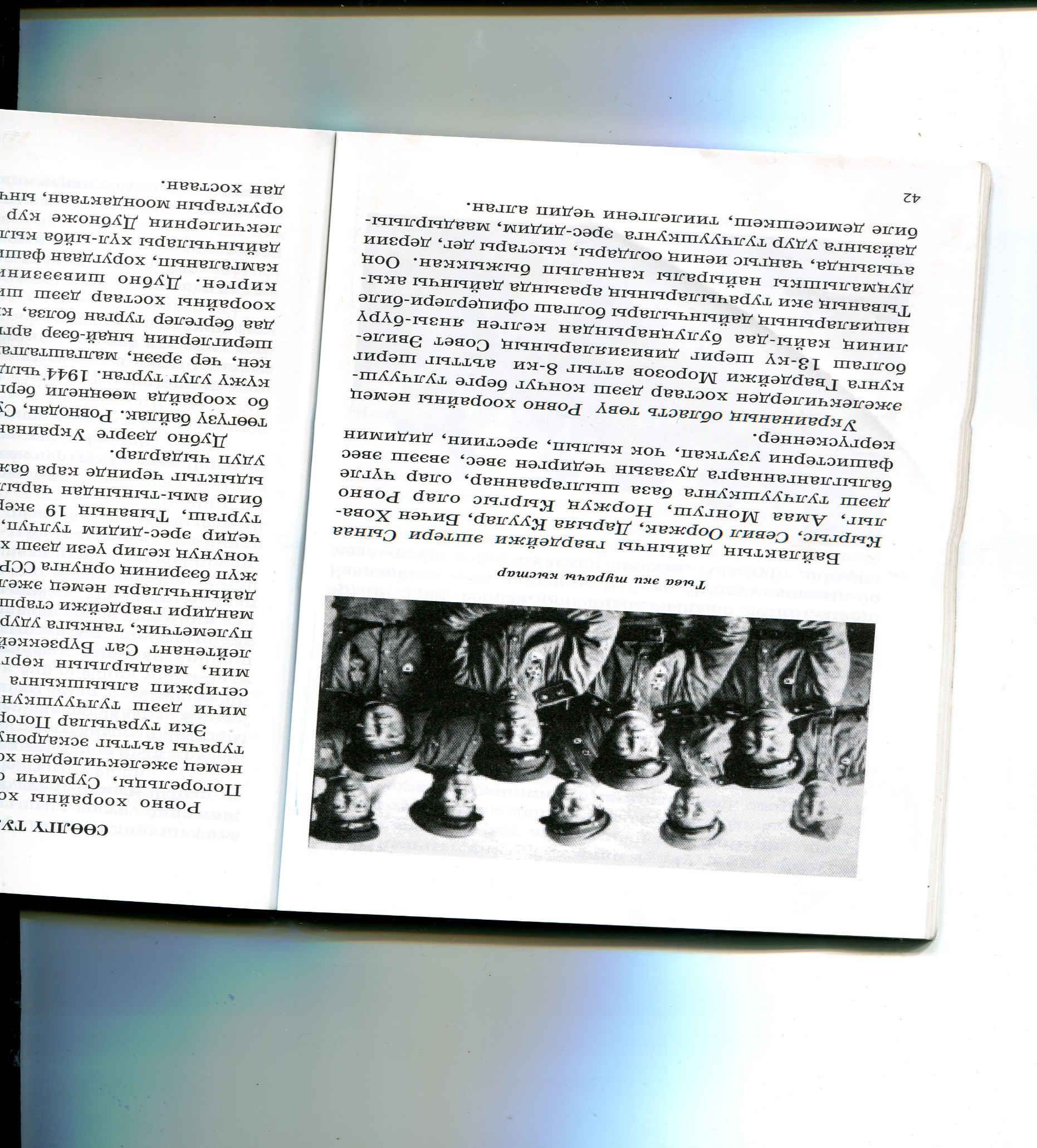 Женщины добровольцы	На фронт из Бай-Тайгинского кожууна ушло 16 человек: 15 юношей и 1 девушка. Хочу рассказать вам об истории бесстрашной девушки, моей землячки Дарыяа Намзыраевны Монгуш, ей было 17, когда она ушла на фронт.  Она родилась в 1924 году в местечке «Шивилиг» Бай-Тайгинского района. Дарыяа старшая дочь старика Одан-оола. Среднего телосложения, с добрым улыбчивым лицом, с белоснежной улыбкой, трудолюбивая, была образцом подражания. Окончила 4 класс начальной школы. В 1939 году становится членом революционного союза молодежи Тувы. После окончания школы работала в столовой воинской части Барун-Хемчикского района. Там познакомилась со своим будущим мужем Куулар Дончутом. Работавшим командиром воинской части.  В последние годы работала делопроизводителем в Кызылской школе. Воспитанная и послушная, которой можно доверить военную тайну. Затем вместе с мужем же отправилась на фронт. Воевала в составе 31-го полка 8-й гвардейской кавалерийской дивизии имени Морозова. В 1943 году вместе с боевыми товарищами вступила в члены партии Дарыяа Намзыраевна участвовала в боях за освобождение городов и сел Украины. В боях за Ровно потеряла своего мужа Дончут Куулара и брата Агбана Иргита. Вместе со своими подругами-санитарками Дарыяа Намзыраевна под огнем оказывала раненым первую помощь, если требовалось, выносила их с поле боя.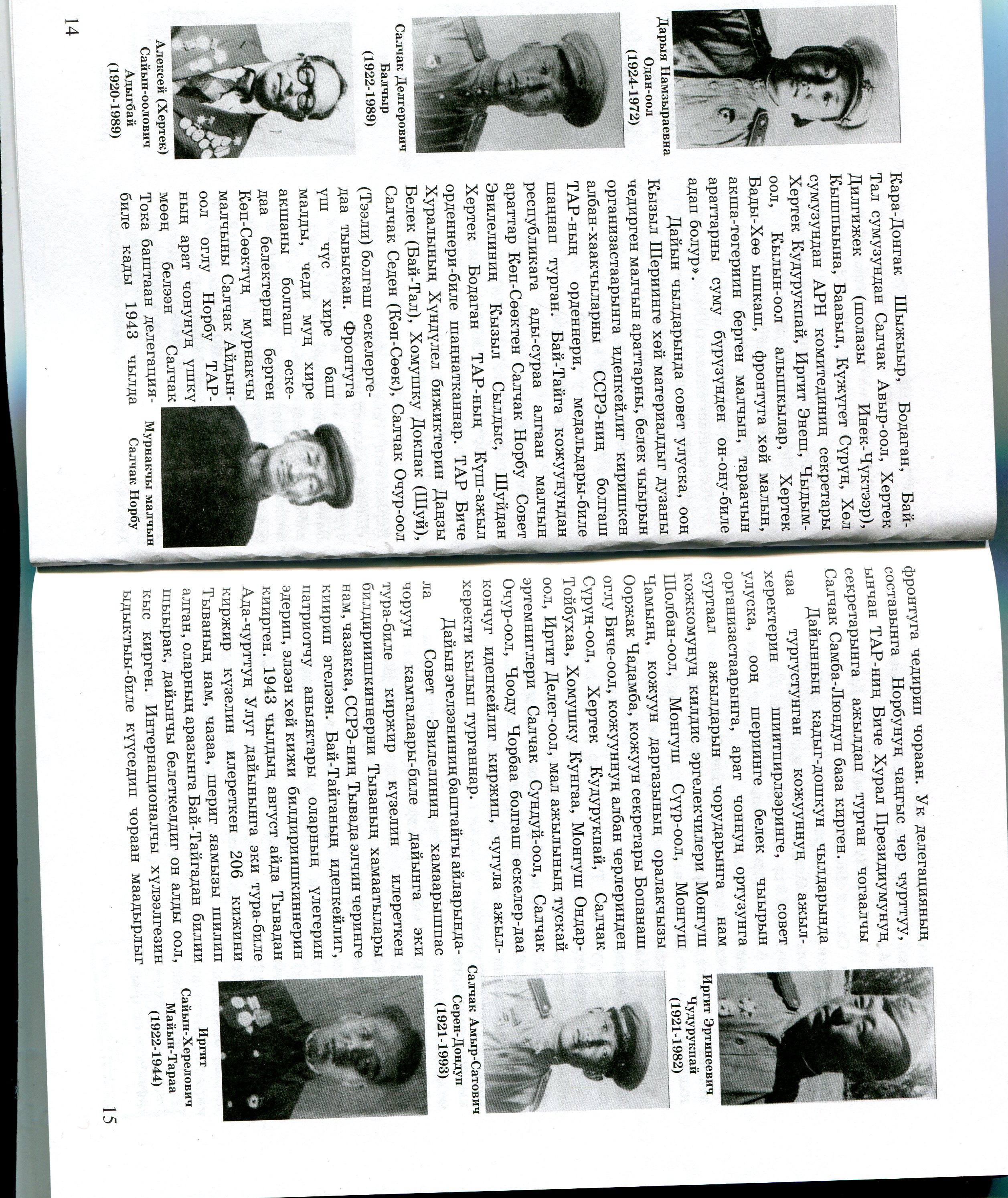 кавалеристка Дарыяа Намзыраевна МонгушВ июле 1944 года вернулась в свою малую Родину с боевыми товарищами. Позднее вышла замуж за Одан-оола Даира Кокуне-оглу и родила троих девочек и пятерых мальчиков.Работала секретарем парткома комбината «Тываасбест», Награждена медалью за отвагу, орденом Республика Тыва. Дарыяа Намзыраевна выпала честь участвовать в праздновании 23-й годовщины со дня освобождения Ровно. В своих воспоминаниях о той поездке вспоминала очень с теплотой. В 1972 году ее не стало. Именем Куулар Дарыяа Намзыраевны назван детский сад в селе Бай-Тал в Бай-Тайгинском районе. В 1980 году построен во дворе школы памятник тувинским добровольцам.Я поражаюсь, их мужеством и отвагой. Которое основным занятием было кочевое скотоводство и окончили то они только 3-4 классов не знавшие русского языка, шли на фронт, чтобы защитить человечество от фашистов. Практически на всех населенных пунктах нашей республики построены обелиски, памятники героическому подвигу тувинских добровольцев и названы улицы в их честь. Мы должны помнить, чтобы все это не повторилось. И я бесконечно благодарна всем солдатам и офицерам, за то, что живу в мирное время, в свободной стране. Вечная слава победителям. Ваш подвиг не будет забыт никогда!Ховалыг Луиза.